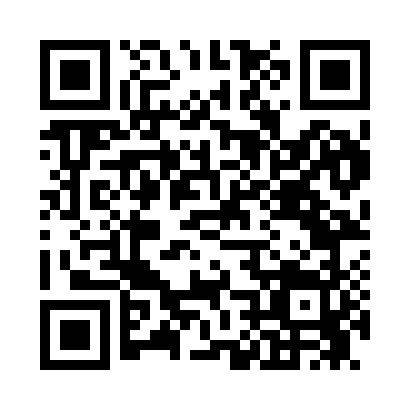 Prayer times for Herrold, Iowa, USAMon 1 Jul 2024 - Wed 31 Jul 2024High Latitude Method: Angle Based RulePrayer Calculation Method: Islamic Society of North AmericaAsar Calculation Method: ShafiPrayer times provided by https://www.salahtimes.comDateDayFajrSunriseDhuhrAsrMaghribIsha1Mon4:025:451:195:218:5310:352Tue4:035:451:195:218:5310:353Wed4:045:461:195:218:5310:344Thu4:055:461:205:218:5310:345Fri4:065:471:205:218:5210:336Sat4:075:471:205:218:5210:337Sun4:075:481:205:218:5210:328Mon4:085:491:205:218:5110:319Tue4:095:491:205:228:5110:3110Wed4:115:501:205:228:5010:3011Thu4:125:511:215:218:5010:2912Fri4:135:521:215:218:4910:2813Sat4:145:521:215:218:4910:2714Sun4:155:531:215:218:4810:2615Mon4:165:541:215:218:4810:2516Tue4:175:551:215:218:4710:2417Wed4:195:561:215:218:4610:2318Thu4:205:571:215:218:4610:2219Fri4:215:581:215:218:4510:2120Sat4:225:581:215:218:4410:2021Sun4:245:591:215:208:4310:1822Mon4:256:001:215:208:4210:1723Tue4:266:011:215:208:4110:1624Wed4:286:021:225:208:4010:1525Thu4:296:031:225:208:4010:1326Fri4:306:041:215:198:3910:1227Sat4:326:051:215:198:3810:1028Sun4:336:061:215:198:3710:0929Mon4:356:071:215:188:3610:0730Tue4:366:081:215:188:3410:0631Wed4:376:091:215:188:3310:04